КАРАР                                                                                         ПОСТАНОВЛЕНИЕ22  июль  2019 й.                                     № 34                            22  июля  2019 г.Об утверждении реестра мест (площадок) накопления твердых коммунальных отходов на территории сельского поселения Имянликулевский сельсовет  муниципального района Чекмагушевский район Республики Башкортостан          В соответствии с Постановлением Правительства Российской Федерации от 31 августа 2018 года №1039 «Об утверждении Правил обустройства мест (площадок) накопления твердых коммунальных отходов и ведения их реестра», администрация сельского поселения Имянликулевский сельсовет  муниципального района Чекмагушевский район Республики Башкортостан  ПОСТАНОВЛЯЕТ:1. Утвердить прилагаемый реестр мест (площадок) накопления твердых коммунальных отходов на территории сельского поселения Имянликулевский сельсовет муниципального района Чекмагушевский район Республики Башкортостан согласно приложению. 2. Настоящее постановление разместить на информационном стенде администрации сельского поселения Имянликулевский сельсовет  муниципального района Чекмагушевский район Республики Башкортостан и на официальном сайте администрации сельского поселения.3. Контроль за исполнением настоящего постановления оставляю за собой.Глава сельского поселения                                                            Р.Л. Хафизова БАШҠОРТОСТАН  РЕСПУБЛИКАҺЫСАҠМАҒОШ  РАЙОНЫмуниципаль районЫНЫҢИмӘНЛЕҠУЛ АУЫЛ СОВЕТЫАУЫЛ  БИЛӘмӘҺЕХАКИМИӘТЕ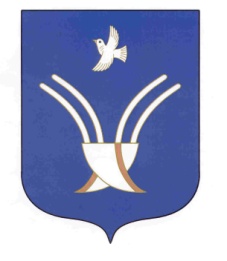 Администрация       сельского поселенияимянликулевский сельсоветмуниципального района Чекмагушевский район Республики Башкортостан